															Utkast pr 21.07.17Tiltakspakke for samfunnservervet pneumoni (versjon 1)  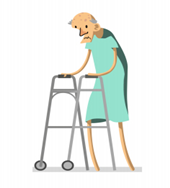 Innledning:Samfunnservervet pneumoni er den hyppigste infeksjonen i norske sykehus, men bare 33 % blir behandlet med benzylpenicillin (NOIS-PIAH rapport 2015). Formålet med pakken er å øke andelen pasienter med samfunnservervet pneumoni som behandles med penicillin, der det er faglig korrekt (RL pneumoni).Hva er pneumoni?Pneumoni: Pasient med et nyoppstått el progredierende infiltrat på røntgen thorax pluss >2 av flg. kriterier: hoste, ekspektorat, thorakssmerter og temp >38 °C eller < 36,1 °C. Det foreligger ofte leukocytose og forhøyet CRP. (Referanse: Nasjonal faglig retningslinje for antibiotikabruk i spesialisthelsetjensten). Samfunnservervet pneumoni: Symptomer oppstår < 48 timer etter innleggelse, og > 30 dager etter siste sykehusinnleggelse. Pneumokokker er hyppigste årsak ved pneumoni med akutt debut, pleurasmerter og forhøyede LPK. Haemophilus influenzae står for ca. 10%, > KOLS pasienter. Atypisk pneumoni: langvarig, uproduktiv hoste (Mykoplasma). Ved pneumoni ervervet i utlandet vurdér Legionella. Gramneg bakterier og Staf. aureus forekommer sjelden.Helsetjenesteassosiert pneumoni: Symptomer oppstår > 48 timer etter innleggelse, og skyldes f.eks. kirurgisk inngrep eller invasivt utstyr i lungene. Pasienter med pneumoni innlagt fra sykehjem, regnes ikke som helsetjenesteassosiert pneumoni.Nyttige verktøy til A-teamene:Bruk av NOIS-PIAH data for eget HF, avdeling, post mtp. trender, og Audit med feedback for eget HF, avdeling, post mtp. forskrivningspraksisDriverdiagram samfunnservervet pneumoniMål: Hva, hvem, hvordan og når     Delmål: Primær drivere	            Konkrete, målbare, gjennomføre tiltak: Sekundære drivereSpørsmål:                                                                                                                                                                                                                                            Diagnose: For å kunne øke andelen pasienter med samfunnservervet pneumoni som får Benzylpenicillin, må de identifiseres.Har pasienten en samfunnservervet pneumoni?                                                                                                                                                                                Har pas kjent kronisk lungesykdom, vært innlagt i sykehus/ utenlands > 48 timer før innleggelse, hatt prosedyre som øker risiko for pneumoni?Antibiotikabehandling: For å behandle pasienter med samfunnservervet pneumoni iht. retningslinjen, må antibiotika vurderes opp mot retningslinjen.Får pasienten Benzylpenicillin? Avvik: Det bør dokumenteres i pasientjournal.Foreligger det grunner til at pasienten ikke kan/bør få empirisk standardregime? Målinger:                                                                                                                                                                                                                                                                              Resultatmål: Andel pasienter med samfunnservervet pneumoni som behandles med Penicillin skal øke fra x% til  y% innen z mnd. NOIS-PIAH, Audit (tertialt?)Prosessmål: Andel deltakere på undervisning. Andel pas med samfunnservervet pneumoni per uke der man har vurdert diagnosen og om pas får PenicillinEvaluering: Dersom prosessmål og resultatmål viser bedring- fortsett. Dersom uendret/ forverring – kartlegg hvorfor (prosess gjennomgang) Mangel på kunnskap – undervisning, forståelse av utfordringen – gi feedback (AB forskrivning), atferdsendring – reminders/ prosessmålTittelAndel pasienter med pc i enheten (resultatmål)DefinisjonAndel pasienter med samfunnservervet pneumoni som får penicillin i periodenTellerAntall pasienter med samfunnservervet pneumoni med penicillin i periodenNevnerAntall pasienter med samfunnservervet pneumoni i periodenDatainnsamling/  registreringDatainnsamling gjøres i en definert tidsperiode. Data sammenstilles ukentlig i egnet registreringsskjema på enheten. Måleansvarlig Dedikert person, avgjøres lokaltDatakildeKurve, ekurve, Dips (innkomstjournal), tavle, pasientlisterInklusjonskriterierPasienter over 16 år som legges inn i enheten med mistenkt samfunnservervet pneumoni. Pasienter med alvorlig penicillinallergi ekskluderesFrekvensDaglig i en begrenset periode? Ukentlig?DiagramtypeRun-diagram